Die Kontaminationserklärung dient zum Schutz der Umwelt und unseres Personals. Bitte füllen Sie die Erklärung aus und versenden Sie diese in einer auf das Paket geklebten Lieferscheintasche an den FAFNIR-Wareneingang. Wir können zurückgesendete Geräte nur dann transportieren, prüfen, reparieren oder entsorgen, wenn eine ausgefüllte Kontaminationserklärung vorhanden ist. Wir bitten um Ihr Verständnis.KontaktinformationProduktinformationKontaminierung des ProduktsKontaminierte Produkte werden nur nach vorschriftsmäßiger Dekontaminierung entgegengenommen. Dazu 	Nachweis über vorschriftsmäßige Dekontaminierung beilegen.Diese Erklärung ist auch ohne Unterschrift rechtsverbindlich. Sie erkennen die vollständige Verantwortung für den Inhalt an und bestätigen eine nach den gesetzlichen Bestimmungen durchgeführte Dekontamination.Datum, Name in Druckbuchstaben:		Unterschrift (optional): 	Reparaturnummer (wird von FAFNIR erstellt):Firmenname und AnschriftPersonNameTel. Nr.E-MailGerätetypGerätenummerGrund der Rücksendung(z. B.: Überprüfung, Kalibrierung, Reparatur)Verwendete(s) Betriebsmittel (Medium)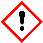 gesundheitsschädlich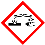 korrosiv, ätzend, reizend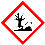 umweltgefährdend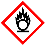 oxidierend, brandfördernd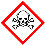 giftig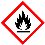 brennbarungefährlich